Manizales, 17 de septiembre de 2018NOTIFICACIÓN POR AVISO DE LOSEMPLAZAMIENTOS PREVIOS PARA DECLARAR EL IMPUESTO DE INDUSTRIA Y COMERCIO El Grupo de Fiscalización y Control de la Unidad de Rentas de la Secretaria de Hacienda del Municipio de Manizales, en ejercicio de sus facultades constitucionales y legales, en especial las conferidas por el artículo 565, 568 del Estatuto Tributario, artículo 69 del Código de Procedimiento Administrativo y de lo Contencioso Administrativo procede a notificar los emplazamientos previos para declarar el impuesto de Industria y Comercio y sus complementarios a cargo de las personas que a continuación se relacionan:El acto administrativo aquí relacionado, del cual se acompaña copia íntegra, se considera legalmente notificado, al finalizar el día siguiente del retiro del presente aviso.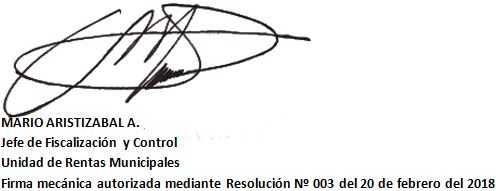 NIT-C.C.  DestinatarioDirecciónCiudadAÑO GRAVABLE SIN DECLARARNro. EMPLAZAMIENTO  PREVIO PARA DECLARAR FECHA EMPLAZAMIENTO1.196.932HENAO CARMONA LIBARDOCLL  68  NRO 35-75 MANIZALES201547721/11/20171.201.776URIBE JARAMILLO ALFONSOPARQUE INDUSTRIAL JUANCHITO-TERRAZA 4MANIZALES201568821/11/20171.216.662ROMAN FONSECA MORALESVEREDA LA AURORAMANIZALES201542121/11/20171.321.839NELSON DE JESUS BEDOYA SERNACLL 20  NRO 19- 50 AP-208-EDIF-CENTRO CADIZMANIZALES201548921/11/20171.322.948RAMIRO RODAS LONDOÑOCLL 71 # 41-31  ARANJUEZMANIZALES201551221/11/20173.259.130RENDON CASTRILLÓN MARCO FIDELCRA  38 # 38B-55MANIZALES2012-2013-2014252422/07/20164.321.635GUTIERREZ BENAVIDES ARQUIMEDEZCALLE 67 B  CRA 39MANIZALES2011-2012-2013-2014243922/07/20164.441.540TAMALES VENECIACLL  9D # 1E-29MANIZALES201575321/11/20174.469.962OSPINA SINISTERRA JOSÉ FREDYCLL 19 CRA 19MANIZALES201551821/11/20174.482.300JOSE OTONIEL HURTADO HOYOSCLL  72B  # 19-08 MANIZALES201572121/11/20174.523.258MARIO DE JESUS MORALES SANCHEZK- 3 VIA A NEIRA SECTOR EL AGUILAMANIZALES201574721/11/20174.563.177PATIÑO TORO ILDEFONSO Y OTROCLL 02  #  08-76MANIZALES201567321/11/20177.167.207URIBE SALAS JOSE ARMANDOCRA 30 # 89-02MANIZALES201543521/11/20177.693.317TRUJILLO ROA ELKINCONJ TORRES DE AVILA CASA 39 V/PILARMANIZALES201548221/11/20179.911.905JULIAN ANDRES GALEANO QUEBRADACRA  35A  NRO 39-14MANIZALES201548321/11/201710.228.865JOSE JESUS SERNA CASTILLOCRA 34 # 100A-09MANIZALES201570621/11/201710.229.801THE MALL 2CLL 67E # 42-11MANIZALES201565321/11/201710.230.853BERMUDEZ BETANCUR LUIS NEVARDO  CLL  61A OR24 NRO  OR 24B-21 MANIZALES2015269122/07/201610.235.550MUÑOZ PINEDA GERMANCLLE DEL ARTEMANIZALES201545521/11/201710.235.735OSORIO GIRALDO PEDRO ANTONIOCLL  9A  NRO. 1C-26-SACATIN-MANIZALES201543821/11/201710.235.930MORA GOMEZ CARLOS ALBERTOCRA 24 # 24-36MANIZALES201566221/11/201710.235.987MARTIN EMILIO BOTERO ECHEVERRICRA 23A  # 7A-71MANIZALES201568321/11/201710.236.265DONDE DON OTA SU CAFETERIACRA 21 NRO.23-19 MANIZALES201545121/11/201710.237.502SALAZAR LLANOS FABIANCL 105C  # 27-40MANIZALES20152710      22/07/2016  10.242.108FABIO ANCIZAR YEPEZ CORREACLL 12 # 7-01MANIZALES201565721/11/201710.245.497NICOLAS RAMIREZCLL  68  NRO.34-85MANIZALES201571321/11/201710.246.689PERDOMO CARDENAS IVANTRANVERSAL 72 #16-54 T-8 AP-A4MANIZALES2015273522/07/201610.249.291GUSTAVO SALAZAR PATIÑOCLL 28  #  22-32MANIZALES201566621/11/201710.256.159RODAS MUÑOZ FRANCISCO JOSECLL 27 # 20-15MANIZALES2011-2012-2013-2014-2015264622/07/201610.260.350COMERCIALIZADORA Y DISTRIBUIDORA FENIXCALLE 23  NRO 21-51 OF-201MANIZALES201547121/11/201710.260.469BLANDON CASTAÑEDA JOSE ALBERTOCALLE  52A  NRO.10A-39MANIZALES2015278022/07/201610.261.141SANCHEZ RAMIREZ JAIR         CRA 32 # 26- 05   MANIZALES2015278122/07/201610.263.728URIBE BETANCURT RUBEN DARIOCLL  65A  NRO.35-10 –FATIMA-MANIZALES201546621/11/201710.264.175PRECIADO GOMEZ OSCARCRA 13ª  N° 52- 04IMANIZALES2015249722/07/201610.265.608PULGARÍN GIRALDO HERNANDOCRA 23  # 24-29 LOCAL-34MANIZALES201568621/11/201710.267.335LUIS ALFONSO CEBALLOS SANCHEZCRA 27  # 14-03 MANIZALES201544021/11/201710.268.056SPORT LINE MANIZALES  CRA 21 NRO.29-30 LO-F2CMANIZALES201574521/11/201710.274.195WILLIAM TOBON TOBONFLORIDA DEL CAMPO VIA AL TRONIO CON J ARAUCARIAS CS-3MANIZALES201546921/11/201710.278.362CESAR AUGUSTO BLANDON GARCIACLL 4C  #  35-15MANIZALES201566821/11/201710.283.276RODRIGO DE LOS RIOS OTALORACALLE 17B  # 48D-27MANIZALES201572421/11/201710.283.951CARLOS JAVIER CARVAJAL SALAZARCALLE 19  NRO. 16-65MANIZALES201549321/11/201710.286.143LOS CORALES ESCUELA DE PESCA Y BUCEOCLL 63  #  23C-68 LOCAL-2MANIZALES201566921/11/201710.289.693JUAN CARLOS GUERRERO VELEZCLL 46  #  26-28MANIZALES201566321/11/201715.591.442OCAMPO RAMIREZ GUSTAVOPLAZA DE MDO PB-3 PTO-121MANIZALES201545421/11/201715.985.086LUIS ALFONSO GOMEZ VELASQUEZCRA 23  # 25-61MANIZALES201568121/11/201716.079.383MUÑOZ MARTINEZ EDWAR HERNEYCLL 51 # 36-01MANIZALES201565221/11/201716.161.840AVICOLA CAMPIMARCRA 36  # 51-08MANIZALES201566721/11/201716.225.918VILLA ACOSTA OSCAR LORENZOCRA  26  NRO 47-70MANIZALES201547421/11/201717.036.307LUIS HERNANDO RAMIREZ SANCHEZCRA  17 # 20 – 20 MANIZALES201573621/11/201718.608.455RIKIPAN MANIZALES    CRA 7R # 52-33  MANIZALES201573221/11/201719.078.823ORTIZ SANCHEZ GUILLERMOCRA  08 #  59- 01MANIZALES201571821/11/201719.372.696CARLOS ALBERTO LONDOÑO ARANGOCRA 25  # 71-93MANIZALES201567221/11/201721.267.217VELASQUEZ VALENCIA ELIZABETH DE JESUSCRA 1 # 57-110 CS-11 PINARES –LA FLORIDAV/MARIA201575221/11/201724.274.781MARIA STELLA BOTERO ESCOBARCLL  54  NRO. 25 - 05MANIZALES201547621/11/201724.288.549VELEZ DE GIRALDO YOLANDAPINARES DEL RIO APTO-302-DV/MARIA201550221/11/201724.301.103BLANCA GILMA MUÑOZ REINOSACRA 35ª  NRO 101B-55MANIZALES201571921/11/201724.315.665OLGA PINEDA GILCRA 32  # 48A-35MANIZALES201568021/11/201724.319.533CAFETERIA RAIZACRA 25  NRO 47-80MANIZALES201572921/11/201724.328.820SUAREZ GARCIA MARIA LUZ COLOMBIACLL 04C  #  35-30MANIZALES201567521/11/201724.329.953GALVIZ CASTAÑO NUBIACRA 20  NRO.72A-15MANIZALES201575921/11/201724.332.193GARCIA SERNA LUISA FERNANDACRA  21  NRO. 28-43 L- 2MANIZALES201572021/11/201724.340.993PIEDRAHITA ORTIZ MONICA MARIACRA 22A # 70A-59MANIZALES201566421/11/201724.395.064CLAUDIA INES HURTADOCRA 21 # 23-21 LOC-103MANIZALES201551321/11/201724.430.412LETICIA RESTREPO HOYOSCRA 22 NRO 31-28MANIZALES201547221/11/201724.431.858NELLY SERNA DUQUECRA 20  NRO 64A-80MANIZALES201549421/11/201724.725.295GONZALEZ RIOS MARIA LUCENACRA 22  CLL 30MANIZALES201569421/11/201724.756.757ALBA INES VELEZ ALVAREZ    CRA  23 #  24- 29      MANIZALES201542721/11/201724.758.123PARRA PARRA MARIA LUZ DARYCRA 19  NRO 31-06MANIZALES201571121/11/201724.839.924LUZ MIRIAM LOPEZ CARDENASCRA  17 NO. 25-36MANIZALES201569921/11/201724.868.584BETANCURTH ARCILA DANELLYCRA 43  #  64-100 L-6 PLAZA DE COMIDAS TERMINALMANIZALES201569321/11/201725.026.609YENNY AGUIRRE RAMOSCLL 22 N 22- 08 MANIZALES2015625916/06/201725.125.996LUCELLY OROZCO CASTAÑO   CC PARQ. CDS L-P-6   MANIZALES201570521/11/201725.232.123MARIA CONSUELO PEREZCLL  25  NRO.13-66MANIZALES201572821/11/201730.290.043GLORIA INES GIRALDO JIMENEZCRA 24 # 45-10MANIZALES201565821/11/201730.290.874FANDIÑO SALINAS LUZ MERYCRA 26 # 23-41  MANIZALES201571521/11/201730.293.321QUINTERO GARZÓN GLADYSCRA  09  NRO. 4-33MANIZALES201573321/11/201730.294.064PATACONIA PARQUE CDSCARRERA 22  NRO 29-29 LC-6MANIZALES201541721/11/201730.295.103PANADERIA NICODELYCARRERA 20  # 48-27MANIZALES201548021/11/201730.296.487MARIA DEL CARMEN GARCIA FRANCOCTRO CCIAL PARQUE CDS L-53MANIZALES201574421/11/201730.297.406CANO GLADISCALLE 19  # 20-54MANIZALES201569821/11/201730.300.711VILMA HERNANDEZ ROACARRERA 30  NRO 89 -02MANIZALES201547921/11/201730.306.184MARIA EDILMA GONZALEZ CORRALESCRA 18 #  31-42 MANIZALES201541821/11/201730.316.508CEBALLOS MUÑOZ LEIDY ROSACRA 24  # 61A-37 APTO 301MANIZALES201568721/11/201730.319.082CARBON SAZON LA CAROLACLL  68  NRO 35A - 164  FATIMAMANIZALES201549821/11/201730.323.203PINILLA ROJAS MARIA CARMENZACRA 35  # 65-43 FATIMAMANIZALES201569521/11/201730.327.396MARISOL TABIMA BERMUDEZCRA 23  NRO.75- 150  AP-202    MANIZALES201573021/11/201730.330.846ZENAIDA CARDENAS ARIASCLL 28 # 21-43MANIZALES201545621/11/201730.330.959GLADYS LOAIZA BENITEZCRA 22  NRO.29-29 L-SM-6-N-7MANIZALES201544121/11/201730.335.500SURTI-MACK DE MANIZALESCALLE 20  NRO 19-42MANIZALES201542221/11/201730.382.767TUPE BUCLECLL  65 A  NRO.35- 10 MANIZALES201574221/11/201730.403.718DUQUE CASTAÑO LUZ ADRIANACRA 23 # 45-48MANIZALES201565521/11/201730.404.732NARANJO LOPEZ NATALIAKTR 5 VIA ANT. A CHINCH- B-TABLMANIZALES201544521/11/201730.405.925VIDRIOS JAVACALLE 12 # 30-05MANIZALES201543721/11/201732.537.144MARIA ESNEDA MORALES MONSALVECLL 24  #  13-05MANIZALES201567621/11/201743.985.275EL BALCON DE LAS PROMOCIONES DE LA 23CRA 23  NRO 23-52MANIZALES201551021/11/201751.873.166CLAUDIA PATRICIA MARTINEZ RAMIREZCR 19 # 02- 38MANIZALES201550821/11/201755.165.129AÑOS DORADOS 1526CRA 24  NRO.22-31 MANIZALES201570321/11/201775.030.727JOSE JAIRO RAMIREZ GALLEGOCLL 48 # 19-60MANIZALES201552121/11/201775.105.557SANCHEZ POLO MANUEL ALEJANDROTERMINAL LOS CAMBULOS-KIOSKOMANIZALES2012-2013-2014233514/07/2016303.906.163AMBROSIA STORECRA 23  # 65-11MANIZALES201569721/11/20171.053.770.861GARCIA RUBIANO JHON DAMIANCRA 21 NRO 25-41MANIZALES2011-2012-2013-2014234814/07/20161.053.797.102AGUDELO ARANGO PAULA ANDREACRA 19  NRO.22-34 MANIZALES2012236114/07/20161.053.797.269NATALIA HENAO HENAOCRA 20 NRO 20-34  MANIZALES2012-2013236214/07/20161.053.804.233FLOREZ RODRIGUEZ CRISTIAN HELYCLL  50C # 33-34MANIZALES2012-2013-2014236714/07/20161.059.694.827SOSSA CALVO DANIEL MAURICIOCRA 23  # 44 -13MANIZALES2012-2013238214/07/2016TÉRMINO DE FIJACIÓNCINCO (5) DÍAS HÁBILESFECHA Y HORA DE FIJACIÓNDiez y siete (17) de septiembre de 2018, a las 7:amFECHA DE DESFIJACIÒNVeintiuno (21 ) de  septiembre de 2018, a las 7: pmAUTORIDAD QUE LA EXPIDIÓGrupo de Fiscalización y Control de la Unidad de RentasRECURSOS QUE PROCEDEN:No procede ningún recurso